ДЕРЖАВНА УСТАНОВА«ЦЕНТР ГРОМАДСЬКОГО ЗДОРОВ’Я МІНІСТЕРСТВА ОХОРОНИ ЗДОРОВ’Я УКРАЇНИ»ЄДРПОУ 4052410904071, м. Київ, вул. Ярославська, 41 ОБҐРУНТУВАННЯ технічних та якісних характеристик закупівлі, розміру бюджетного призначення, очікуваної вартості предмета закупівлі: ДК 021:2015:39180000-7 - Лабораторні меблі (Лабораторні меблі) (оприлюднюється на виконання постанови КМУ № 710 від 11.10.2016 «Про ефективне використання державних коштів» (зі змінами))Найменування, місцезнаходження та ідентифікаційний код замовника в Єдиному державному реєстрі юридичних осіб, фізичних осіб — підприємців та громадських формувань, його категорія: Державна установа: «Центр громадського здоров’я Міністерства охорони здоров’я України»,Місцезнаходження: 04071, Київська обл.,м. Київ, вул. Ярославська, 41,ЄДРПОУ 40524109,категорія замовника - Юридична особа, яка забезпечує потреби держави або територіальної громади.Назва предмета закупівлі із зазначенням коду за Єдиним закупівельним словником (у разі поділу на лоти такі відомості повинні зазначатися стосовно кожного лота) та назви відповідних класифікаторів предмета закупівлі й частин предмета закупівлі (лотів) (за наявності): ДК 021:2015:39180000-7 - Лабораторні меблі (Лабораторні меблі)Вид та ідентифікатор процедури закупівлі: Відкриті торги особливостямиUA-2023-08-11-011520-aОчікувана вартість та обґрунтування очікуваної вартості предмета закупівлі: 
493 676,10 грн без ПДВ. Визначення очікуваної вартості предмета закупівлі здійснювалося із застосуванням проведення моніторингу цін, шляхом запиту комерційних пропозицій від постачальників на підставі затвердженої центральним органом виконавчої влади, що забезпечує формування та реалізує державну політику у сфері публічних закупівель, примірної методики визначення очікуваної вартості предмета закупівлі, а саме: згідно з пунктом 1 розділу ІІІ наказу Міністерства розвитку економіки, торгівлі та сільського господарства України від 18.02.2020 № 275 із змінами. Розмір бюджетного призначення: 493 676,10 грн без ПДВ.Оплата за Товар звільнена від податку на додану вартість на підставі пункт 197.11 статті 197 Податкового кодексу України, у зв’язку з тим, що поставлені Товари фінансуються за рахунок міжнародної технічної допомоги, яка надається відповідно до міжнародного договору: Угоди між Урядом України і Урядом Сполучених Штатів Америки про гуманітарне і техніко-економічне співробітництво від 07 травня 1992 року та в рамках реалізації проекту ITF «Надання підтримки Центру громадського здоров’я Міністерства охорони здоров’я України для зміцнення та розбудови спроможності системи охорони здоров’я для здійснення кращого моніторингу, епідеміологічного нагляду, реагування на спалахи захворювання та їхньої профілактики» .Джерело фінансування – кошти міжнародної технічної допомоги, виділені за проектом ITF «Надання підтримки Центру громадського здоров’я Міністерства охорони здоров’я України для зміцнення та розбудови спроможності системи охорони здоров’я для здійснення кращого моніторингу, епідеміологічного нагляду, реагування на спалахи захворювання та їхньої профілактики» .Обґрунтування технічних та якісних характеристик предмета закупівлі. Кількість – згідно медико-технічних вимог.Термін постачання — з дати укладання договору до 29.09.2023 рокуЯкісні та технічні характеристики заявленої кількості товару визначені з урахуванням реальних потреб установи та оптимального співвідношення ціни та якості. Технічні та якісні характеристики предмета закупівлі визначено з урахуванням діючих нормативно-правовим актам, яким повинен відповідати відповідний вид товару.Враховуючи зазначене, замовник прийняв рішення стосовно застосування таких технічних та якісних характеристик предмета закупівлі:МЕДИКО-ТЕХНІЧНІ ВИМОГИ №Назва предмету закупівліОпис предмета закупівлі(технічні, якісні характеристики)Відповідність: так/ні, значення для запропонованого товару, посилання на сторінку документації виробника, документи, що підтверджують якістьОдиницявиміруКількістьШафа лабораторна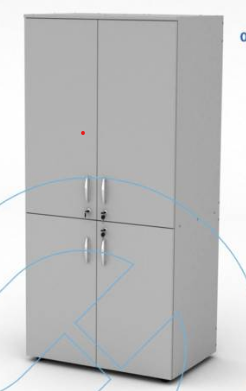 Конструкція металева Пофарбований хімічно стійкою епоксі-поліефірною порошковою фарбою Вертикально поділені на два відділення, кожне відділення має двоє дверцятДверцята металеві обладнані замкомПолиці: регульовані, три у верхньому відділенні, одна в нижньомуШафа стійка до обробки дезінфікуючими засобамиШирина –900 мм (+/- 10 мм)Глибина –600 мм (+/- 10 мм)Висота –1800 мм (+/- 10 мм)Колір: сірих відтінківштука5Шафа лабораторнаКонструкція металеваПофарбований хімічно стійкою епоксі-поліефірною порошковою фарбоюВертикально поділені на два відділення, кожне відділення має двоє дверцятДверцята металеві, обладнані замкомПолиці: регульовані, три у верхньому відділенні, одна в нижньомуШафа стійка до обробки дезінфікуючими засобамиШирина –900 мм (+/- 10 мм)Глибина –400 мм (+/- 10 мм)Висота –1800 мм (+/- 10 мм)Колір: сірих відтінківштука1  Шафа лабораторна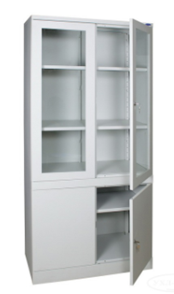 Конструкція металева, із двох частин- верхньої та нижньоїПокриття шафи епоксі-поліефірною порошковою фарбоюВерхня частина з двома дверцятами із загартованим склом.Ніжня частина- цільнометалева Дверцята обладнано замкамиШафа стійка до обробки дезінфікуючими засобамиШирина –600 мм (+/- 10 мм)Глибина –400 мм (+/- 10 мм)Висота –1800 мм (+/- 10 мм)Колір: сірих відтінківштука2Шафа для реактивів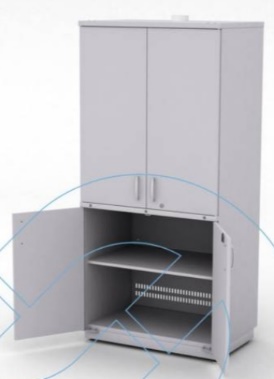 Конструкція металеваНаявність кислотостійкого повітропроводу з можливостю підключення до витяжної системиПофарбований хімічно стійкою епоксі-поліефірною порошковою фарбоюВертикально поділені на два відділення, кожне відділення має двоє дверцятДверцята металеві обладнані замкомПолиці: регульовані, три у верхньому відділенні, одна в нижньомуШафа стійка до обробки дезінфікуючими засобамиШирина –900 мм (+/- 10 мм)Глибина –600 мм (+/- 10 мм)Висота –1800 мм (+/- 10 мм)Колір: сірих відтінківштука1Шафа для реактивів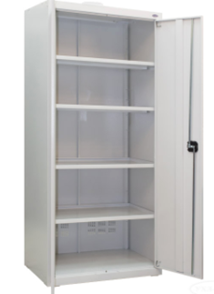 Конструкція металеваКількість полиць: не менше 4Покриття шафи хімічно стійкою епоксі-поліефірною порошковою фарбоюДверцята обладнано замкомШафа стійка до обробки дезінфікуючими засобамиШирина –600 мм (+/- 10 мм)Глибина – 400 мм (+/- 10 мм)Висота –1800 мм (+/- 10 мм)Колір: сірих відтінківштука3Стіл лабораторний 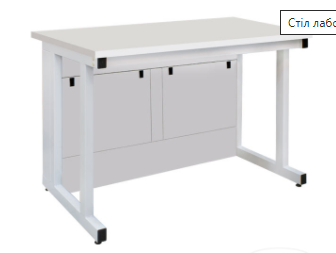 Конструкція металеваПофарбований хімічно стійкою епоксі-поліефірною порошковою фарбоюСтіл має витримувати навантаження на робочу поверхню до 350 кгс/м2Стіл повинен мати регульовані опори (0-30 мм)Стільниця виготовлена зі спеціальних лабораторних матеріалів Стіл стійкий до обробки дезінфікуючими засобамиДовжина –900 мм (+/- 10 мм)Глибина –600 мм (+/- 10 мм)Висота –750 мм (+/- 10 мм)Колір: сірих відтінківштука4Стіл лабораторний з надбудовою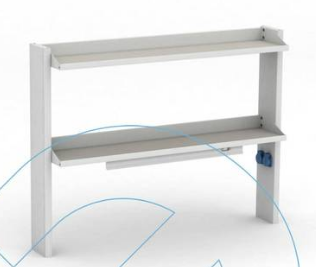 Конструкція металеваПофарбований хімічно стійкою епоксі-поліефірною порошковою фарбоюСтіл має витримувати навантаження на робочуповерхню до 350 кгс/м2Стіл повинен мати регульовані опори (0-30 мм)Стільниця виконана із спеціальних лабораторних матеріалів Стіл стійкий до обробки дезінфікуючими засобамиДовжина –1200 мм (+/- 10 мм)Глибина –600 мм (+/- 10 мм)Висота –750 мм (+/- 10 мм)Колір: сірих відтінків Надбудова для столу:Наявність двох поличок з металевим бортиком по периметру з можливістю регулювання висотиНаявність світлодіодного світильника з вимикачем на нижній полиці потужністю не менше 10WНаявність світлозахисної панеліНаявність двох пило- та волого захисних розеток з кришкою в опорі праворуч/ліворучНаявність електрокабелю довжиною не менше 1500 мм з євровилкоюМатеріал робочої поверхні полиць: ламінат високого тиску або хімічно стійкий пластикДовжина під довжину столу: не більше  1200 ммГлибина: 240 мм (+/- 10 мм)Висота: 900 мм (+/- 10 мм)Колір: сірих відтінківштука2Стіл лабораторний з надбудовоюКонструкція металеваПофарбований хімічно стійкою епоксі-поліефірною порошковою фарбоюСтіл має витримувати навантаження на робочу поверхню до 350 кгс/м2Стіл повинен мати регульовані опори (0-30 мм)Стільниця виконана зі спеціальних лабораторних матеріалів Стіл стійкий до обробки дезінфікуючими засобамиДовжина –900 мм (+/- 10 мм)Глибина – 600 мм (+/- 10 мм)Висота –900 мм (+/- 10 мм)Колір: світло-сірийНадбудова для столу:Наявність двох поличок з металевим бортиком по периметру з можливістю регулювання висотиНаявність світлодіодного світильника з вимикачем на нижній полиці потужністю не менше 10WНаявність світлозахисної панеліНаявність двох пило- та вологозахисних розеток з кришкою в опорі праворуч/ліворучНаявність електрокабелю довжиною не менше 1500 мм з євровилкоюМатеріал робочої поверхні полиць: ламінат високого тиску або хімічно стійкий пластикДовжина під довжину столу: не більше 900 ммГлибина: - 240 мм (+/- 10 мм)Висота: 900 мм (+/- 10 мм)Колір: сірих відтінківштука6Тумба лабораторна мобільна з висувними ящиками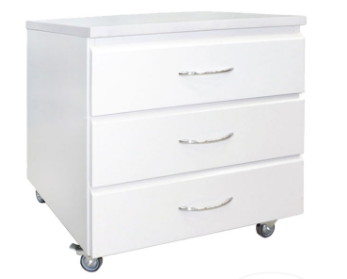 Стільниця  виготовлена зі спеціальних лабораторних матеріалівРоликові опори, передні ролики з фіксатором пересуванняКількість висувних ящиків: не менше 3-4Ящики на кулькових направляючих повного висуванняВерхній ящик з замкомПофарбований хімічно стійкою епоксі-поліефірною порошковою фарбоюТумба стійка до обробки дезінфікуючими засобамиШирина –600 мм (+/- 10 мм)Глибина –500мм (+/- 10 мм)Висота –600 мм (+/- 10 мм)Колір: сірих відтінківштука5Тумба лабораторна мобільна з висувними ящикамиСтільниця виготовлена зі спеціальних лабораторних матеріалівРоликові опори, передні ролики з фіксатором пересуванняКількість висувних ящиків: не менше 3-4Верхній ящик з замкомПофарбований хімічно стійкою епоксі-поліефірною порошковою фарбоюТумба стійка до обробки дезінфікуючими засобамиШирина –450 мм (+/- 10 мм)Глибина –500мм (+/- 10 мм)Висота –800 мм (+/- 10 мм)Колір: сірих відтінківштука4Тумба лабораторна мобільна з висувним ящиком та відділенням з дверцятами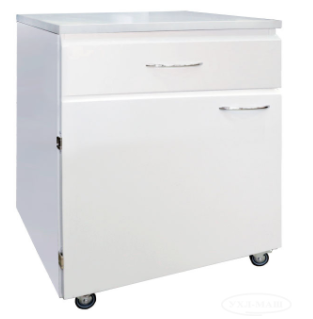 Стільниця  виготовлена зі спеціальних лабораторних матеріалівРоликові опори, передні ролики з фіксатором пересуванняКількість висувних ящиків: 1Відділення з дверцятами з полицею всерединіНаявність замківПофарбований хімічно стійкою епоксі-поліефірною порошковою фарбоюТумба стійка до обробки дезінфікуючими засобамиШирина –450 мм (+/- 10 мм)Глибина –500мм (+/- 10 мм)Висота –800 мм (+/- 10 мм)Колір: сірих відтінківштука7Стілець лабораторний із спинкою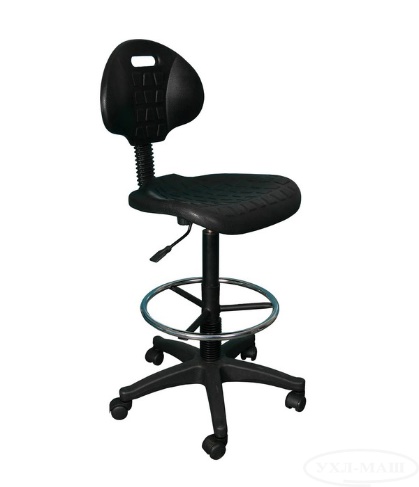 Стілець гвинтовий пересувнийСидіння і спинка з м’якого хімічно стійкого поліуретануСтільці стійкі до обробки дезінфікуючими засобамиШирина – 455 -470 ммГлибина – 420-450 ммВисота - 560 – 810 ммПневматичне регулювання висоти сидінняМеханічне регулювання висоти спинкиРегулювання кута нахилу сидіння Металевий каркасТип основи – хрестовина з коліщатамиОснащений  кільцем-підставкою для ніг Колір: чорнийштука7Стілець лабораторний без спинки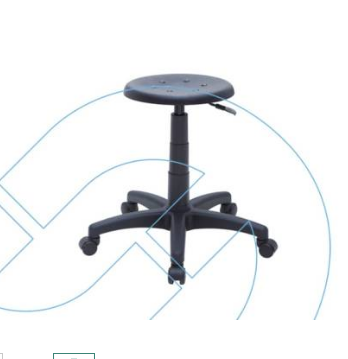 Стілець гвинтовий пересувнийСидіння з м’якого хімічно стійкого поліуретануСтільці стійкі до обробки дезінфікуючими засобамиШирина – 455 -470 ммГлибина – 420-450 ммВисота - 560 – 810 ммПневматичне регулювання висоти сидінняМеталевий каркасТип основи – хрестовина з коліщатамиКолір: чорнийштука2